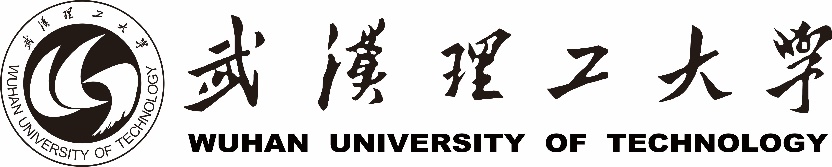 研 究 生学术活动总结报告导师考核成绩：        分（百分制）姓 名             学 号                 .学生类别                                .学科专业/类别/领域             .研究方向                                .导师姓名                 职称           .培养单位                                .入学日期          填表日期              .武汉理工大学研究生院制说 明一、本报告为专业必修环节考核部分，分为3部分：参加科研及发表论文情况、参加学术报告和专题讲座情况、学术活动总结报告；必须在参加中期考核之前如实填写完成。二、博士研究生必须参加不少于10次学术报告、学术研讨会、专题讲座（国内、外）或展示论文；另本人主讲公开学术报告至少5次。硕士研究生应参加不少于5次学术报告、学术研讨会、专题讲座（国内、外）或展示论文。参加校内公开举办的学术活动，需有学工办组织的考勤认可；学科小组内部组织的学术研讨和专题讲座要有参会记录；校外参加的讲座、讨论或论文展示需有主持（讲）人签名；观看在线学术活动视频，需标注清楚网址。三、学术报告总结论文篇幅6000字左右（含图表），约8个A4页面。论文内容主要反映课题研究情况（包括研究目的、方法、主要观点及结论等）。四、成绩评定：导师根据研究生参加学术报告或专题讲座后撰写的书面收获、体会或研究生本人主讲提纲、以及学术报告总结论文阅签，给出必修环节部分学术活动的百分制成绩。五、本表一式一份，双面打印，导师评阅打分后，送研究生所在学院研工办教学秘书登记必修环节相应成绩和学分，并存入研究生本人学业档案。注： 1、SCI检索网页地址为：http://apps.webofknowledge.com；2、EI检索网页地址为：http://www.engineeringvillage.com；3、授权专利号请检索国家专利局网站；4、科研成果详情按照科研论文后参考文献的标准格式列出，如应按顺序注明作者、标题（或书名）、刊物名称(或出版社）、卷（期）、页码、出版年月。成果类型按顺序列出SCI/EI/SSCI/A&HCI收录/国内核心刊物等，本人没有的小类可以在电子版中删除。一、参加学术报告和专题讲座情况研究生参加学术报告、专题讲座登记目录（硕士≥5次，博士≥10次）参加学术报告记录表-第    次本人做学术报告记录表（博士填写≥5次） 第  次二、学术活动总结报告（博士撰写，不少于6000字）编 号存档时间20   年  月  日序号学术报告、专题讲座题目主讲人地 点时 间12345678910本人做学术报告登记目录（博士填写≥5次）本人做学术报告登记目录（博士填写≥5次）本人做学术报告登记目录（博士填写≥5次）本人做学术报告登记目录（博士填写≥5次）本人做学术报告登记目录（博士填写≥5次）序号报告题目地点地点时间12345导师/指导教师签字：年   月   日     导师/指导教师签字：年   月   日     学院学工办审核：                   （盖章）年   月   日     学院学工办审核：                   （盖章）年   月   日     学院学工办审核：                   （盖章）年   月   日     组织单位时间时间地点主讲人报告人工作单位报告人工作单位报告人工作单位学术报告题目学术报告主要内容及学术论点简介（不少于500字）：个人收获体会：学术报告主要内容及学术论点简介（不少于500字）：个人收获体会：学术报告主要内容及学术论点简介（不少于500字）：个人收获体会：学术报告主要内容及学术论点简介（不少于500字）：个人收获体会：学术报告主要内容及学术论点简介（不少于500字）：个人收获体会：学术报告主要内容及学术论点简介（不少于500字）：个人收获体会：学术报告主要内容及学术论点简介（不少于500字）：个人收获体会：学术报告主要内容及学术论点简介（不少于500字）：个人收获体会：学术报告主要内容及学术论点简介（不少于500字）：个人收获体会：学术报告主要内容及学术论点简介（不少于500字）：个人收获体会：研究生签字导师签字导师签字日期报告时间参加人数参加人数主持人主持人报告地点主办单位主办单位学术活动范围□本校 □全国 □国际□本校 □全国 □国际□本校 □全国 □国际参加方式参加方式□做报告 □展示论文□做报告 □展示论文□做报告 □展示论文□做报告 □展示论文与论文关系学术报告题目学术报告主要内容及学术论点简介、论文摘要（不少于500字）：组委会证明：组委会负责人签名（盖章）：学术报告主要内容及学术论点简介、论文摘要（不少于500字）：组委会证明：组委会负责人签名（盖章）：学术报告主要内容及学术论点简介、论文摘要（不少于500字）：组委会证明：组委会负责人签名（盖章）：学术报告主要内容及学术论点简介、论文摘要（不少于500字）：组委会证明：组委会负责人签名（盖章）：学术报告主要内容及学术论点简介、论文摘要（不少于500字）：组委会证明：组委会负责人签名（盖章）：学术报告主要内容及学术论点简介、论文摘要（不少于500字）：组委会证明：组委会负责人签名（盖章）：学术报告主要内容及学术论点简介、论文摘要（不少于500字）：组委会证明：组委会负责人签名（盖章）：学术报告主要内容及学术论点简介、论文摘要（不少于500字）：组委会证明：组委会负责人签名（盖章）：学术报告主要内容及学术论点简介、论文摘要（不少于500字）：组委会证明：组委会负责人签名（盖章）：学术报告主要内容及学术论点简介、论文摘要（不少于500字）：组委会证明：组委会负责人签名（盖章）：研究生签字导师签字导师签字日期日期